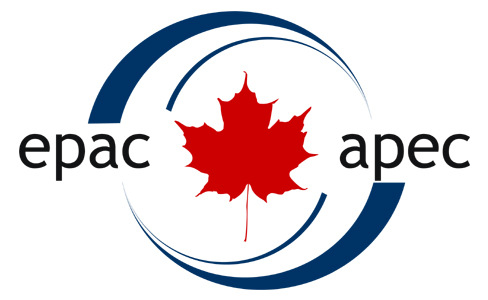 Le français suit l’anglais.Annual Report of the President for 2017-2018 I am honoured to present the following report on the activities of EPAC since the last AGM on June 23, 2017.This is my fifth annual report. When I accepted the position of Chair of EPAC in May 2013, EPAC’s main activity was two half-day workshops per year in Ottawa. With the Board’s support, the focus shifted to the national dimension of our Association. Regular communications with members, webinars, and a lively web site have become our major tools for being active beyond the National Capital Region (NCR). We have also attempted to employ French as much as possible in our communications. At the same time, the NCR continues to be the only EPAC location with local in-person activities. We have continued to hold informal lunch-time gatherings (roughly six weeks apart), and we spearheaded a major one-day conference in Ottawa on May 8.Overall, I feel that EPAC is growing in vigour and is becoming more relevant beyond the NCR. We continue to have new applicants to serve on the Board of Directors. Here are highlights of our past year’s activities and the state of EPAC.1. We presented four webinars of about an hour and a half over the past year: compliance agreements (Robert Marleau, Oct. 27, 2017); “Opening Respectful Doors: Civility and Difficult Ethics Conversations” (Craig Ervine, Nov. 29, 2017); dealing with workplace harassment and abuse of power (Margaret Michaels and Margot Cameron, April 12, 2018); and ethical decision-making in emergency situations (Rick Walker and Greg Brown, June 21, 2018). The participation rates have been satisfactory (one to two dozen), according to what we have been told by other organizations. The webinars are recorded and made available on the EPAC web site.2. The May 8, 2018 full-day conference (half a year later than originally anticipated) on John Tait’s A Strong Foundation. This Report, published in 1996, challenged the Government of Canada to make values and ethics central to its operations. The conference revisited those challenges, took stock of what has been done to meet them, identified some shortcomings, and explored emerging new issues for public sector ethics such as social media and Indigenous rights. We had assistance from two partners: Carleton University’s Centre on Values and Ethics and the Public Ethics Program of Saint Paul University. The conference audio recording is on our web site.Approximately 70 people attended: roughly 40 paid registrants and 30 volunteers (organizers and presenters). According to evaluations received from 14 individuals, the programme was very strong and may stimulate new thinking (which may or may not involve EPAC directly) in public sector ethics. Moreover, there is a renewed appetite for EPAC workshops in the NCR, but more focussed and half a day in length.3. Another nine bilingual Bulletins went out to members over the past year. Feedback continues to be positive. 4. The EPAC web site gained a new feature this year, a calendar for ethics events and activities in Canada. Activity sponsors provide the information, subject to our moderation. The feature needs to be marketed in order for it to grow into a national calendar of organizational and professional ethics. We need to keep the web site up-to-date with relevant information and make it a destination of permanent interest to members. 5. Six lunch-time ethics round-tables were held in Ottawa since the last AGM. They take place on various days of the week and attract from four to twelve members and non-members. The ethics discussion is unpredictable, wide-ranging and enjoyable. We hope that EPAC members will initiate such gatherings in other localities; this is a simple and effective way to promote networking among people interested in ethics. 6. We have had excellent cooperation from the federal Interdepartmental Network for Values and Ethics and the Institute of Public Administration of Canada in forwarding EPAC information to their members. The INVE allowed me to address its monthly meetings on two occasions.7. The EPAC membership at this time last year stood at 74 members. We have seen a slight increase, to 87 members. Digging down one level, this represents 37 new members, but 24 have not renewed. The trend is modest but positive. The membership over the past five years at AGM time, from 2014 to now, has been 72 / 58 / 44 / 74 / 87. 8. Membership is our main source of revenue, and events (workshops, webinars) are the secondary source. EPAC receives no public or foundation support. The Board speculated about raising the membership fee, which has been $75 a year since early in EPAC’s life (i.e. about 20 years) but did not reach a conclusion. As I noted previously, it will be hard to sustain our effort without either a marked increase in active rather than passive membership (i.e. volunteering), funds to hire strategic staff, or other revenue or labour sources.9. EPAC had a mixed experience with university student internships (one undergraduate, one graduate school) this year: one provided useful research for the Tait Conference, but the other, intended to increase our social-media marketing, foundered due to the intern being hurt in a traffic accident.10. We began the year with ten Directors. Four of these have resigned recently or as of today: Sean Anderson (Ottawa), Brian Bridson (Winnipeg), Mary Gusella (Ottawa) and Ryan Turnbull (Toronto). At its May 28 meeting, the Board formally accepted their resignations and thanked them for their service. I wish to give special recognition to Ryan Turnbull who has served since 2011. He took several important initiatives to help EPAC survey its members, to explore marketing and branding, and to develop the new web site. Mary Gusella was particularly effective in helping to plan the Tait conference.One director, Craig Ervine (Belleville), is applying to continue for a second two-year term. Five of us are in the middle of two-year terms: Vania Karam, Matt Marjanski, Meg Steele, and myself in Ottawa and Marjolaine Lalonde in Montreal. Three candidates have offered to join the Board: Pinoo Bindhani (Toronto), Brad Labadie (Belleville) and Daniel Tesolin (Hamilton). If the membership votes for Craig’s renewal and the director candidates, it will bring our complement to nine. Our Articles of Continuance require the Board to have at least three directors and no more than twelve. Nine directors is a good number, particularly with the spread beyond the NCR. Should more individuals come forward in the coming months, the Board may accept them an interim basis, to be ratified at the next AGM.11. It is a great pleasure to mention those whose volunteer assistance contributed to EPAC’s activities. Our volunteer Webinar speakers (see item 1): Thank you!All the speakers, organizers and on-site helpers for the May 8 Conference – too many to name here. A huge thank-you!Member Sabrina Lanouette, director Marjolaine Lalonde and Neil McGraw, husband of one of our directors, did translations into French and reviewed some of my French texts; merci!Our Directors: thank you most sincerely both from me personally and on behalf of all our members; thank you for your devotion to the sound operations of EPAC and to achieving our mission!12. In conclusion, I am pleased that EPAC continues to be important to a growing number of members. We are both a community of practice for people currently acting as ethics officers, and a broader community of interest of individuals who fervently wish to increase ethical awareness and practice in Canadian organisations. Ethics in public life always faces challenges. Besides persisting problems (conflict of interest, abuse of power, harassment), we find new challenges such as social media, climate change, and the nation-to-nation relationship between Indigenous peoples and others in Canadian society. There is no lack of ethics subject matter on which we can hope to make a difference. In a few minutes, at the first meeting of the new Board, I anticipate graduating to the post of past-president, in which capacity I hope to continue to support our efforts. I am as convinced as ever of the need for EPAC to exist and to become more vigorous. Canada needs EPAC!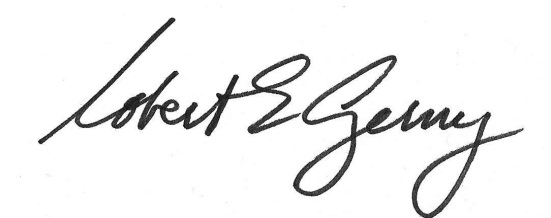 Robert Czerny, chair, EPAC Board of DirectorsRapport annuel du président pour 2017-20187 C’est un honneur pour moi de vous présenter le rapport d’activités de l’APEC depuis notre dernière AGA tenue le 23 juin 2017. Ceci est mon cinquième rapport annuel. Quand j’ai accepté le poste de président de l’APEC en mai 2013, l’APEC organisait deux ateliers d’une demi-journée par année à Ottawa comme activité principale. Soutenu par le conseil d’administration, j’ai accentué la dimension pancanadienne de l’APEC. Des communications régulières avec des membres, des webinaires et un site web dynamique sont devenus nos principaux outils pour être actifs au-delà de la région de la capitale nationale (RCN). Nous avons essayé d’accroitre l’utilisation de la langue française. En même temps, la RCN continue d'être le seul endroit où l'APEC parraine des activités en personne. Nous avons continué de tenir des réunions informelles à l'heure du dîner (à environ six semaines d'intervalle), et nous avons organisé une importante conférence d'une journée à Ottawa, le 8 mai.Dans l’ensemble, je pense que l’APEC a une croissance marquée et est de plus en plus pertinente au-delà de la RCN. Je suis particulièrement heureux de voir l’intérêt des nouveaux candidats à siéger au conseil d’administration.Voici les points saillants des douze derniers mois : 1. Nous avons organisé quatre webinaires d’environ une heure et demie : « Sanctionner ou responsabiliser : l’aspect positif des accords de conformité » (Robert Marleau, le 27 octobre 2017) ; « Bâtir le respect, soutien essentiel aux discussions en éthique difficiles » (Craig Ervine, le 29 novembre 2017) : « Organisations propres, pommes pourries » (Margaret Michaels et Margot Cameron, le 12 avril 2018) ; et « CHÉR décideur (CHoix Éthique Rapide) : Les perspectives des premières lignes » (Rick Walker et Greg Brown, le 21 juin 2018). D’après l’expérience d’autres organisations, le taux de participation à nos webinaires (entre une et deux douzaines) est acceptable. Les enregistrements de nos webinaires sont affichés sur le site web de l’APEC. 2. La conférence d’une journée le 8 mai 2018 (alors six mois après la date prévue au début) au sujet du rapport De solides assises  de John Tait. Ce rapport, publié en 1996, a mis au défi le gouvernement du Canada de rendre les valeurs et l'éthique essentielles à ses activités. La conférence revenait sur ces défis, faisait le bilan de ce qui a été fait pour les rencontrer, nommait certaines faiblesses et mettait en lumière des sujets émergents tels les medias sociaux et les droits des autochtones. Le centre des valeurs et de l’éthique (CVE) de l’Université Carleton et le programme d’éthique publique de l’Université Saint-Paul collaboraient avec l’APEC dans cet effort. L'enregistrement audio et d'autres documents se trouvent sur notre site web.Environ 70 personnes y ont participé : environ 40 personnes inscrites et 30 bénévoles (organisateurs et présentateurs). Selon les évaluations reçues de 14 personnes, le programme était très fort et pourrait stimuler de nouvelles idées (qui peuvent ou non impliquer directement l’APEC) dans l'éthique du secteur public. De plus, il y a un regain d'appétit pour les ateliers l’APEC dans la RCN, mais plus ciblés et d'une demi-journée seulement.3.  Nous avons émis neuf bulletins au cours des douze derniers mois. Les réactions continuent d’être positives. 4. Le site web de l'APEC a un nouvel outil cette année, un calendrier pour les événements et les activités liés à l'éthique au Canada. Les organisateurs d'activités fournissent les informations, sous réserve de notre modération. Il reste d’informer tous les intéressés de cette  fonctionnalité afin qu’elle devienne un calendrier national d'éthique organisationnelle et professionnelle. En plus, nous devons maintenir le site web à jour avec les informations pertinentes et en faire une destination d’intérêt permanent pour les membres.5. Il y a eu six tables rondes sur l’éthique à Ottawa tenues sur l’heure du dîner depuis la dernière AGA. Nous essayons de varier le jour de la semaine. La participation est de quatre à douze membres et non-membres. La discussion sur les enjeux éthiques est imprévisible, vaste et agréable. Ces événements sont probablement la façon la plus simple de promouvoir le réseautage dans n’importe quelle localité, pourvu qu’il y ait un membre de l’APEC pour prendre l’initiative.  6. Nous apprécions l’excellente collaboration du Réseau interministériel des valeurs et de l’éthique du gouvernement canadien et de l’Institut d’administration publique du Canada en transmettant les informations de l’APEC à leurs membres. Le Réseau m’a permis de faire des présentations à deux de leurs Réunions mensuelles.7. Il y a un an, l’APEC comptait 74 membres. Un an plus tard, une croissance modeste nous amène à 87 membres : 37 nouveaux membres, tandis que 24 anciens et anciennes n’ont pas renouvelé leur adhésion. Dès 2014, le chiffre au moment de l’AGA A été 72 / 58 / 44 / 74 / 87. 8. Les adhésions constituent la source principale de nos revenus ; les événements (ateliers, webinaires) sont la source secondaire. L’APEC ne reçoit aucun soutien public ou philanthropique. Le conseil d’administration s’est questionné sur une augmentation possible de la cotisation, qui s’élève à 75 dollars par an depuis nos origines (environ 20 ans), mais n’a pas abouti. Comme je l’ai noté précédemment, il sera difficile de poursuivre nos efforts sans une augmentation marquée du nombre d’adhérents actifs plutôt que passifs (c’est-à-dire le volontariat), des fonds pour recruter du personnel stratégique ou d’autres sources de revenus ou de main-d’œuvre.9. L’EPAC a eu une expérience mixte en matière de stages d’étudiants universitaires cette année. Une stagiaire a fourni des recherches utiles pour la conférence Tait ; les efforts de l’autre visant à renforcer notre marketing sur les réseaux sociaux étaient limités après un accident de la circulation.10. Nous comptions dix administrateurs au début de l’année. Quatre d'entre eux ont démissionné récemment ou nous quittent aujourd’hui : Sean Anderson (Ottawa), Brian Bridson (Winnipeg), Mary Gusella (Ottawa) et Ryan Turnbull (Toronto). Lors de sa réunion du 28 mai, le conseil a officiellement accepté leur démission et les a remerciés de leur service. Je souhaite accorder une reconnaissance particulière à Ryan Turnbull, qui a servi depuis 2011. Il a pris plusieurs initiatives importantes pour aider l’APEC à consulter ses membres, à explorer le marketing et la stratégie de marque et à développer le nouveau site web. Mary Gusella a été particulièrement efficace dans la planification de la conférence Tait.Un directeur, Craig Ervine (Belleville), présente sa candidature pour un second mandat de deux ans. Cinq d'entre nous sont au milieu d'un mandat de deux ans : Vania Karam, Matt Marjanski, Meg Steele et moi-même à Ottawa et Marjolaine Lalonde à Montréal.Trois candidats se sont offerts pour se joindre au conseil : Pinoo Bindhani (Toronto), Brad Labadie (Belleville) et Daniel Tesolin (Hamilton). Si les membres votent pour le renouvellement de Craig et les trois candidats administrateurs, cela apportera notre complément à neuf. Nos statuts de prorogation exigent que le conseil ait au moins trois administrateurs et au plus douze. Neuf directeurs sont un bon nombre, en particulier avec la diffusion au-delà de la RCN. Si davantage de personnes se manifestent dans les mois à venir, le conseil d'administration peut les accepter à titre provisoire, à ratifier à la prochaine AGA.11. Il me fait un infime honneur de reconnaître ceux dont les efforts contribuent aux activités de l’APEC :Nos six présentateurs de webinaires (voir les noms ci-dessus, l’item 1) : MERCI !Sabrina Lanouette (membre), Marjolaine Lalonde (administratrice) et Neil McGraw (le mari d’une autre administratrice) traduisaient plusieurs textes et révisaient certains de mes textes français : merci à vous trois !Les membres de notre conseil d’administration : un très grand merci en mon nom personnel et aux noms de tous les membres de l’APEC. Merci pour votre dévouement envers le bon fonctionnement de l’APEC et dans l’accomplissement de notre mission !12. En conclusion, je suis heureux que l’APEC soit importante pour un nombre croissant de membres. Nous sommes à la fois une communauté de pratique pour les personnes agissant actuellement en tant que responsables de l’éthique et une communauté d’intérêts pour ceux qui désirent fermement accroître la sensibilisation et les pratiques éthiques dans les organisations canadiennes. L'éthique dans la vie publique fait toujours face à des défis. Outre les problèmes persistants (conflit d'intérêts, abus de pouvoir, harcèlement), de nouveaux défis surgissent tels que les médias sociaux, le changement climatique et la relation nation-à-nation entre les peuples autochtones et les autres membres de la société canadienne. Il ne manque pas de sujets éthiques sur lesquels nous pouvons espérer faire une différence. D’ici quelques minutes, lors de la première réunion du nouveau conseil d'administration, je prévois accéder au poste de président sortant, auquel j'espère continuer à appuyer nos efforts. Je suis aussi convaincu que jamais que l’APEC doit continuer à exister et devenir plus forte. Le Canada a besoin de l’APEC !Robert Czerny, président, Conseil d’administration de l’APEC